AAH-I South Sudan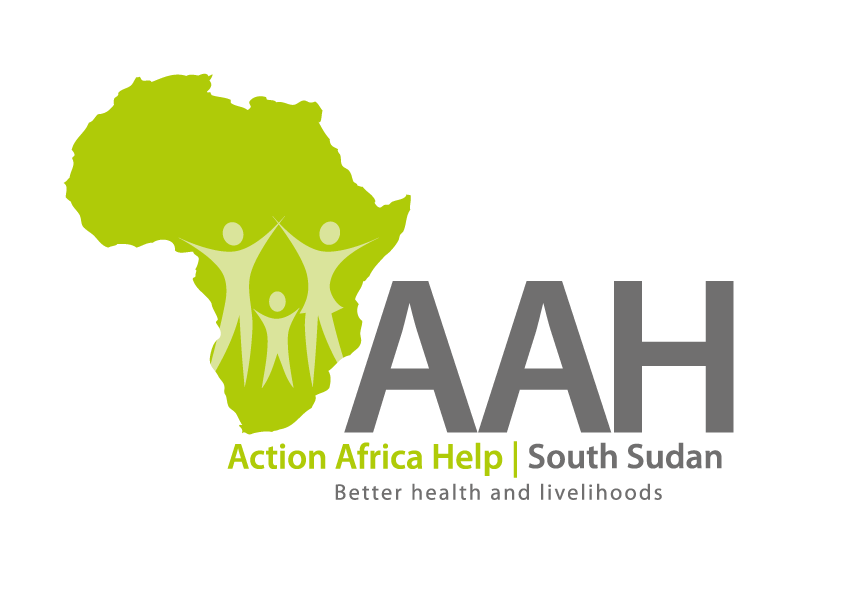 Juba Office, off Munuki Road,Next to South Sudan Civil Service Commission BackgroundAction Africa Help International (AAH-I) is a nongovernmental and nonprofit making Organization operating in South Sudan with a mission to support disadvantaged Communities to sustainably improve their standard of living through Community empowerment approach in partnership with stakeholders. AAH-I implements Primary Health Care, Agriculture, Humanitarian aid projects and Capacity Building.The organization is calling for quotations from reputable companies for provision of the following construction services in Malakal.Detailed ITB to be picked from AAHI/UNHCR Juba Logistic base/Jamjang Logistics Office during working hours. Deadline for submission of the bids will be on 15th April, 2024 at 12:00pm.INVITATION FOR TENDERNoDescriptionComment1BOQ FOR RENOVATION OF ACCOMMODATION BLOCK AT AAH-I MALAKAL FIELD OFFICEBOQ to be picked from Logistics Base or Juba Logistics Base